Aktualityv chemickej ochrane záhradných plodínSpracoval: Ing. Juraj Matlák
(Uvedené sú len prípravky z ponuky firmy Floraservis)
Na tento email neodpovedajte ani nezasielajte žiadne otázky. V pripade dopytu na ochranu rastlín použite našu Poradňu. Ďakujeme.
Obdobie: 27.01.2023 - 03.02.2023Spoločnosť FLORASERVIS, spol. s r. o. sa riadi ustanoveniami zákona č. 18/2018 Z.z. o ochrane osobných údajov a Nariadením Európskeho parlamentu a Rady (EÚ) 2016/679 o ochrane fyzických osôb pri spracúvaní osobných údajov a o voľnom pohybe takýchto údajov. Týmto Vám oznamujeme, že s Vašimi osobnými údajmi nakladáme v zmysle vyššie uvedenej legislatívy. Ak nesúhlasíte so spracovavaním Vašich údajov, ktoré ste zadávali pri Prihlasovaní sa k odberu aktualít (Vaša emailová adresa), využite na zrušenie zasielania aktualít a vymazanie Vášho emailu z nášho systému formulár "Odhlasenie z odberu týždenných aktualít" na našej internetovej stránke www.floraservis.sk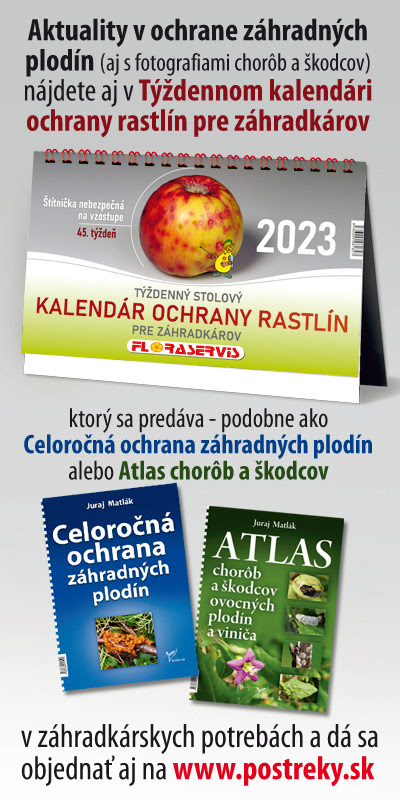 